 Z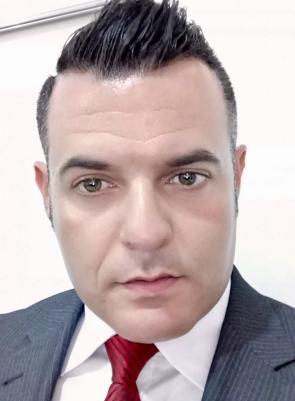 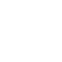 